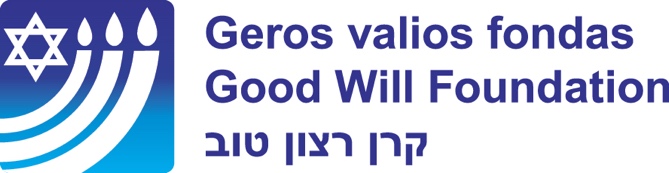 PATVIRTINIMAS DĖL PARAIŠKOS PATEIKIMO INTERNETU________________________________(data, vieta)Aš _______________________________________ patvirtinu, kad VšĮ Geros valios fondui                                                  (vardas, pavardė)internetinėje svetainėje www.gvf.lt pateikiau vienkartinio mokėjimo paraišką dėl kompensacijos už privatų nekilnojamąjį turtą Lietuvoje. Paraišką pateikiau ________________________, pateiktos paraiškos numeris _________________________.                               (data)                                                                                                                             (įrašyti numerį)Žemiau pateikiu savo banko duomenis.Vardas, pavardė: ____________________________________Banko pavadinimas: __________________________________Banko adresas: ______________________________________Sąskaitos numeris: ___________________________________Kita informacija:_____________________________________Šį patvirtinimą pasirašau el. parašu.